Warszawa, 8 listopada 2022 r.Informacja prasowaFBSerwis SA utrzymuje drogi krajowe w województwie mazowieckimFBSerwis SA i Generalna Dyrekcja Dróg Krajowych i Autostrad Oddział w Warszawie podpisały ‎umowę na całoroczne (bieżące i zimowe) utrzymanie około 180 km dróg krajowych ‎administrowanych przez Rejon w Zwoleniu. Umowa została podpisana na 48 miesięcy, a jej wartość ‎to ponad 76 mln złotych brutto.‎W ramach kontraktu FBSerwis realizuje zadania związane m.in. z utrzymaniem nawierzchni ‎dróg, poboczy, odwodnienia, chodników i ścieżek rowerowych, oznakowania, ‎urządzeń bezpieczeństwa ruchu, a także zimowego utrzymania dróg. Zamówieniem objęte są ‎odcinki dróg krajowych nr 12, 48 i 79. Nie jest to jedyny kontrakt realizowany aktualnie przez FBSerwis na zlecenie GDDKiA Oddział w Warszawie - od maja tego roku spółka utrzymuje obiekty inżynierskie zlokalizowane w Rejonach Radom i Zwoleń, a od czerwca obiekty inżynierskie zlokalizowane w Rejonach Siedlce, Mińsk Mazowiecki oraz Garwolin.Utrzymanie infrastruktury drogowej jest jedną z trzech linii biznesowych Grupy FBSerwis, obok ‎Dywizji Usługi Środowiskowe oraz Dywizji FM/SL (facility management i street lighting).‎ Przychody tej działalności FBSerwis wyniosły w 2021 roku 142,7 mln PLN.‎Grupa FBSerwis, będąca częścią Grupy Budimex, realizuje kontrakty obejmujące: bieżące utrzymanie ok. 1800 km dróg krajowych i autostrad, utrzymanie techniczne budynków oraz obiektów przemysłowych i sportowych dla klientów sektora prywatnego i publicznego, usługi elektroenergetyczne, obsługę i modernizację infrastruktury oświetleniowej, a także usługi
w zakresie gospodarki odpadami. FBSerwis prowadzi również instalacje przetwarzania odpadów komunalnych – w woj. łódzkim, małopolskim, mazowieckim oraz dolnośląskim, a także posiada dwa składowiska odpadów. Do klientów firmy należą m.in. PL.2012+ (operator PGE Narodowego), miasto Wrocław, GDDKiA, Zarząd Dróg i Zieleni w Gdańsku, Zarząd Infrastruktury i Transportu w Krakowie, miasto Słupsk, prywatni właściciele nowoczesnych budynków biurowych i obiektów logistycznych. Dodatkowe informacje są dostępne pod adresem: www.fbserwis.pl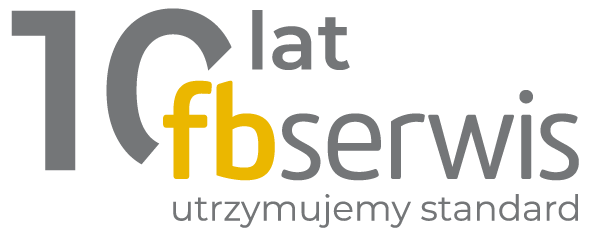 Kontakt dla mediów:Magdalena NowickaKierownik Działu Marketingumagdalena.nowicka@fbserwis.pl+48 797 609 127